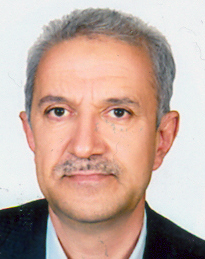 استاد دانشکده دامپزشکی- دانشگاه تهرانداود شریفیگروه جراحی و رادیولوژیتلفن دفتر:  +98 (21)پست الکترونیکی: dsharifi@ut.ac.irتحصیلاتB.S,1370,جراحی,دانشگاه هاریانا
M.S,1366,جراحی,دانشگاه پنجاب
کارشناسی,1363,دامپزشکی,دانشگاه پنجاب
زمینههای تخصصیو حرفهایسوابق کاري و فعالیت های اجراییعضو کمیته روابط بین الملل دانشکده دامپزشکی دانشگاه تهران-(1396-1398)
عضو ستاد بیست و پنجمین جشنواره پژوهش و فناوری دانشگاه تهران-(1395-1395)
عضو کمیته راهبردی برنامه ریزی و سیاستگذاری پژوهشی حوزه پژوهشی دانشگاه تهران-(1395-1397)
عضو کمیته بررسی مواد خاص فعالیت های پژوهشی حوزه پژوهشی دانشگاه تهران-(1394-1397)
مجری بازنگری برنامه درسی دوره دکتری تخصصی رشته جراحی دامپزشکی-(1394-1395)
نماینده هیات اجرائی جذب اعضای هیات علمی دانشگاه تهران-(1394-1397)
معاون پژوهشی و فناوری  دانشکده دامپزشکی  دانشگاه تهران-(1394-1397)
فعالیت های علمیمقالات- مدلسازی آسیب نخاعی به روش Modified Allen در میمون نژاد رزوس با استفاده از دستگاه ابداعی Royan Impactor. حاجی نصرالله مصطفی, شریفی داود, کیانی سحر, سروری سارنگ, جباری رضا, میرصادقی احسان, مختاری روشنک (1399)., مجله تحقیقات دامپزشکی, 76(1).

- معرفی روش جدید برای کارگذاری سوزن هدایت شده از طریق پوست جهت تزریق و آسپیراسیون با استفاده از توموگرافی کامپیوتری در دیسک بین مهره‌ای کمری سگ. فرزاد مهاجری سعید, دهقان محمدمهدی, شریفی داود, ملازم محمد, مختاری روشنک, سروری سارنگ, توسلی عباس (1398)., مجله تحقیقات دامپزشکی, 74(4), 520-526.

- Evaluation of the Hydroxyproline Content in the Frozen Allograft Tendon Impregnated with the Mesenchymal Cells & PRP in Lamb. Naeem Al-khalifah Rafid Majeed, Al-dirawi Alaa Ahmed Ibrahim, Sharifi Davoud, Bokaie Saied, Bashiri Ali Reza, Shad Hossein, issanejhad Rohollah, Shams Gholam Reza (2019)., Iranian Journal of Veterinary Medicine, 2(1), 15-28.

- Clinical and radiological evaluation of transplanted fresh ear cartilage impregated with the Mesenchymal cells & PRP in treatment of growth plate injury in lamb. Al-dirawi Alaa, Sharifi Davoud, Soroori Sarang, Bokaie Saied, مختاری روشنک, Bashiri Ali Reza, Shad Hossein, issanejhad Rohollah, Faskhoudi Davood (2018)., Iranian Journal of Veterinary Medicine, 12(4), 283-291.

- Clinical and Radiogrphic Evaluation of Osteodisc Allograft Impregnated with Mesenchymal Stem Cells for Replacement of Normal Cervical Disc in Dog. Rafatpanah Baygi Shaghayegh, Sharifi Davoud, Golbakhsh Mohammadreza, Soroori Sarang, ARAMESH FATEME, Bashiri Ali Reza (2018)., EC veterinary Science Research Article, 3(3), 0-0.

- Therapeutic effects of simultaneous Photobiomodulation therapy (PBMT) and Meloxicam administration on experimental acute spinal cord injury: Rat animal model. Pedram Sepehr, Dehghan Mohammad Mehdi, Shojaee Maryam, Fekrazad Reza, Sharifi Davoud, Farzan Arash, Ghasemi Setareh, Alimohammad Kalhori Katayoun (2018)., JOURNAL OF PHOTOCHEMISTRY AND PHOTOBIOLOGY B-BIOLOGY, 189(1), 49-54.

- Evaluation of low level laser effects on epidural anesthesia in horse. Ghazaleh Nooshin, Sharifi Davoud, Ghamsari Seyed Mahdi, Mokmeli Soheilah, Rassouli Ali (2018)., IRANIAN JOURNAL OF VETERINARY SURGERY, 13(1), 47-53.

- Effects of Local Transplantation of Autologous Bone Marrow Mesenchymal Stem Cells in Combination with Low Level Laser Therapy in Repair of Experimental Acute Spinal Cord Injury in Rats. Izadi Seyed Sadra, Dehghan Mohammad Mehdi, Sharifi Davoud, Nassiri Seyed Mahdi, Mardjanmehr Seyed Hossein, Ashrafi Helen Javad, Zabihi Maryam, Akbarein Hessameddin (2017)., IRANIAN JOURNAL OF VETERINARY SURGERY, 12(1), 1-10.

- مقایسه دقت تشخیص اولتراسونوگرافی و رادیولوژی در بررسی روند التیام نقیصه‌های استخوانی با اندازه بحرانی در استخوان زنداعلی در خرگوش. عباس نیا پگاه, دهقان محمدمهدی, ملازم محمد, نصیری سیدمهدی, وجهی علیرضا, شریفی داود, پوررضا بهزاد, فرزاد مهاجری سعید (1393)., مجله تحقیقات دامپزشکی, 69(2).

- Evaluation of low level laser and autogenous platelet rich plasma ( PRP) in repair of experimental stifle articular cartilage defect in rabbits. Vallei Kambiz, Sharifi Davoud, Abedi Gholamreza, Hesaraki Saeed (2014)., International Research Journal of Biological Sciences, 3(4), 5-10.

- The use of platelet rich plasma to promote healing of damaged tendons and effect on hydroxyproline levels. Allehverdi Amin, Sharifi Davoud, Abedi Gholamreza, Fattahian Hamidreza, Hesaraki Saeed (2014)., International Journal of Pharmaceutical Research and Allied Sciences, 3(12), 2944-2952.

- Histomorphological evaluation of low level laser therapy in dog achilles tendon injuries. Sharifi Davoud, Dehkourdi Ellias Vahed, Fattahian Hamidreza, Mortazavi Pejman, Hesaraki Saeed, Abedi Mohammad (2014)., European journal of experimental biology, 4(2), 143-147.

- Effect of platelet rich plasma ,low level laser therapy ( 650 nm ) 0r their combination on the healing of Achilles tendon in rabbits : a histopathological study. Allehverdi Amin, Sharifi Davoud, Abedi Gholamreza, Hesaraki Saeed, Fattahian Hamidreza (2014)., European journal of experimental biology, 4(3), 201-208.

- self mutilation in a traumatized cymric cat. Sharifi Davoud, Golehzardy Habib (2014)., European journal of experimental biology, 4(2), 182-187.

- Effect of Mesenchymal Stem Cells with Injectable Scaffold on Cardiac Function in Myocardial Infarction in Rabbit. Jafari Nazanin, Sharifi Davoud, Dehghan Mohammad Mehdi, Abarkar Soheil, Hejazi Mohammad, Abbasnia Pegah, Molazem Mohamad, Tavakoli Amir, Mehdinavaz Aghdam Rouhollah, Ahmadi Tafti Seyed Hossein, Tajik Parviz (2013)., Iranian Journal of Veterinary Medicine, 7(1), 7.

- Isolation, characterization and transduction of canine bone marrow-derived mesenchymal stem cells (cBM-MSCs). Rezaei Mahdieh, Jamshidi Shahram, صفارپور آنا, Ashuri Mohammad, Sharifi Davoud, Zamankhan Hamed, Tamimi Naqa (2013)., Iranian Journal of Veterinary Medicine, 7(3), 197-193.

- effect of local irrdiation with 630 and 860 nm low level lasers on tympanic membrane perforation repair in guine pigs. Maleki Shirin, Kamrava Seyed Kamran, Sharifi Davoud, Jalessi Mohammad, Asghari Ahmad, Ghalehbaghi Saeed, Yazdanifard Peyman (2013)., The Journal of Laryngology & Otology, 2(3), 1-5.

- Effect of of collagen type I on the hydroxyproline  content  in experimentally induced injury inAchilles  tendon iin dog. Sharifi Davoud,  Lمجید ابراهیمی,  غلامرضا عابدی,  علی رسولی,  غلامرضا شمس (2013).

- A comparison between the efficacy of Bio-Oss hydroxyapatitie tricalcium phosphate and combination of mesenchymal stem cells in inducing bone regeneration. Sharifi Davoud,  سورنا وهابی,  ناصر امیری زاده,  محمد علی شکر گذار,  رامین مفید,  فاطمه مشهدی عباس,  محمد اقلو,  لیلا جباره (2013)., Chang Gung Medical Journal, 1(35), 28-37.

- Effect of laser therapy (680 nm on recovery of the sciatic nerve in rabbit. Sharifi Davoud,  محمد اشرف زاده تخت فولادی,  ایرج سهرابی حقدوست,  غلام رضا عابدی (2013)., advances in environmental biology, 12(5), 4057-4061.

- Cumulative Clinical Evaluation of Transcutaneous Blood Laser Irradiation on Hemodynamic Changes in Anesthesia of Dogs. شهاب الدین معصومه, Sharifi Davoud, مکملی سهیلا, ابرکار محمد, Shirani Darioush, Ghazale Noshin, Bahonar Ali Reza (2013)., IRANIAN JOURNAL OF VETERINARY SURGERY, 8(1), 39-35.

- An Investigation on the Histologic Responses of Periapical Tissues Following Retrofilling with Root MTA and Portland Cement Type I Versus Pro Root MTA in the Canine Teeth of Cats.  M Zarabian,  H Razmi,  Mr Sharifian, Sharifi Davoud,  Farhang Sasani,  A Mousavi (2012)., JOURNAL OF DENTISTRY, TEHRAN UNIVERSITY OFMEDICAL SCIENCES, 1(4), 31-38.

- The repair of critical-size defects with paste of tri-calcium phosphate and bioglass containing magnesium exposed to low lwvwl laser: An experimental study in rabbit mandible. Sharifi Davoud,  حسین جدیری,  سعید حصارکی,  داریوش مهاجری (2012)., Annals of Biological Research, 11(3), 5054-5059.

- Effect of 780 nm level laser therapy on the regeneration of injured sciatic nerves after end to end anastomosis in the rabbit: Histological analysis. Sharifi Davoud,  محمد اشرف زاده تخت فولادی,  سهیلا مکملی,  غلام رضا عابدی,  ایرج سهرابی حقدوست,  پژمان مرتضوی,  حمید رضا فتاحیان,  احمد اصغری,  محمد عابدی,  مجتبی ضیاعی (2012)., Annals of Biological Research, 3(8), 3941-3944.

- Morphometric analysis of low level laser therapy (780 nm in transected sciatic nerve regeneration after end to end neurorrhaphy in rabbit. Sharifi Davoud,  محمد اشرف زاده تخت فولادی,  سهیلا مکملی,  غلام رضا عابدی,  پژمان مرتضوی,  ایرج سهرابی حقدوست,  حمید رضا فتاحیان,  احمد اصغری (2012)., Research Opinion in Animal And Veterinary Sciences, 8(2), 480-484.

- Medical properties of radial bone defects trearted with autogenous graft covered with hydroxyapatite in rabbit. Sharifi Davoud,  حمید رضا خوش کردار,  غلام رضا عابدی,  احمد اصغری,  سعید حصارکی (2012)., Acta Cirurgica Brasileira, 3(27), 256-259.

- Using tracheal segments for replacement  of cervical oesophagus : an experimnetally study.  عزیزالله عباسی دزفولی, Sharifi Davoud,  فرهنگ ساسانی,  دامون انصاری,  محمد ابر کار,  نسرین رحمانی جو,  گل بهار عباسی دزفولی,  کامبیز شیخی (2012)., European Journal of Cardio-thoracic Surgery, 2(8), 735-742.

- Morphometric analysis of low level laser therapy ( 780 nm )  in transected sciatic nerve regeneration after end to end neurorrhaphy in rabbit. Ashrafitakhtfooladi Mohammad, Sharifi Davoud, Mokmeli Soheilah, Abedi Gholamreza, Mortazavi Pejman, Sohrabi Haghdoost Irajd, Fattahian Hamidreza, Asghari Ahmad (2012)., Research Opinion in Animal And Veterinary Sciences, 2(8), 480-484.

- Effect of low level laser on hydroxyproline content in experimentally induced  injury in Achilles  Tendon in Dog. Sharifi Davoud,  الیاس واحد دهکردی,  غلامرضا عابدی,  احمد اصغری,  علیرضا جهاندیده (2012)., advances in environmental biology, 5(10), 3151-3155.

- Using tracheal segments for replacement of cervical oesophagus: an experimental study. عباسی دزفولی عزیزالله, Sharifi Davoud, Sasani Farhangh, انصاری دامون, ابرکار محمد, رحمانی جو نسرین, عباسی دزفولی گل بهار, شیخی کامبیز (2011)., European Journal of Cardio-thoracic Surgery, 41(3), 676-679.

- Efficiency of Three - Calcium Phosphate Cements in Combination with Bio - Glass for Tibia Bone Recovery in Dogs Based on Histo - Morphological Evaluations.  Ali Malekshahi Moghadam,  Aidin Mahdavi, Sharifi Davoud,  Saeed Hesaraki, Dehghan Mohammad Mehdi, Tavasouli Abbas,  Alireza Lotfi (2011)., Journal of Zoology, 6(1), 86-90.

- effect of calcium phosphate bone cement and type I collagen mixture on healing of segmental bone defect in rabbit radius.  Ghafour Mousavi, Sharifi Davoud,  Daryoush Mohajeri,  Ali Rezaie,  Pegman Mortazavi, Soroori Sarang,  Saeed Hesaraki (2010)., Australian Journal of Basic and Applied  Sciences, 4(10), 5144-5153.

- Transplantation of a combination of autologous neural differentiated and undifferentiated mesenchymal stem cells into injured spinal cord of rats. Pedram Sepehr, Dehghan Mohammad Mehdi,  Masoud Soleimani, Sharifi Davoud, Mardjanmehr Seyed Hossein,  Zahra Nasiri (2010)., SPINAL CORD, 48(6), 463-457.

- Harvesting of bone marrow mesenchymal stem cell from alive rat and in vitro differentiation of bone marrow mesenchymal stem cells into neuron - like cells. Pedram Sepehr, Dehghan Mohammad Mehdi,  Masoud Soleimani, Sharifi Davoud, Mardjanmehr Seyed Hossein,  Zahra Nasiri (2010)., Iranian Journal of Veterinary Medicine, 4(1), 33-39.

- physio - chemical and in vitro biological evaluation of strontium/calcium silicophosphate glass.  Saeed Hesaraki,  Masoud Alizadeh,  Hamid Nazarian, Sharifi Davoud (2010)., JOURNAL OF MATERIALS SCIENCE-MATERIALS IN MEDICINE, 21(2), 695-705.

- Canine Periodontal Stem Cells : Isolation Differentiation Potential and Electronic Microscopic Characterization.  Hamideh Salari Sedigh,  Anna Saffarpour, Jamshidi Shahram,  Mahdi Ashouri, Nassiri Seyed Mahdi, Sharifi Davoud,  Parviz Torkzaban,  Abdolmohammad Kajbafzadeh (2010)., IRANIAN JOURNAL OF VETERINARY SURGERY, 5(1و2), 19-28.

- مطالعه اثر اثرات سطوح مختلف جو بدون پوشینه بر فلور میکروبی روده های کور جوجه های گوشتی.  اکبر یعقوب فر, شریفی داود, برین عباس,  فرید شریعتمداری (1388)., مجله تحقیقات دامپزشکی, 64(1), 1-55.

- Association of a synthetic bone graft and bone marrow cells as a composite biomaterials.  Sed Mahood Rabiee,  Sed Mohamad Javad Mortazavi,  Farhad Moztarzadeh, Sharifi Davoud,  Farhad Fakhrejahani,  Ali Khafaf,  Seed Ahmad Houshiar Ahmadi,  Namad Nosoudi,  Rahman Ravarian (2009)., BIOPROCESS AND BIOSYSTEMS ENGINEERING, 14(1), 1-5.

- Evaluation of tensile strenght of the superficial digital flexor tendon in horses subjected to transcutaneous electrical neural stimulation therapeutic regimen. Sharifi Davoud,  Davood Kazemi,  Hadi Latifi (2009)., AMERICAN JOURNAL OF APPLIED SCIENCES, 6(5), 706-703.

- The histological and clinical effects of 630 nanometer and 860 nanometer low - level laser on rabbits ear punch holes. Sharifi Davoud,  Bijan Rezvan,  Javad Ashrafi,  Seyedkamran Kamrava,  Shervan Shoaei,  Farhad Rezvan,  Mohammad Farhadi (2009)., LASERS IN MEDICAL SCIENCE, 24(---), 949-954.

- The effect of acupuncture therapy on the repai of the calcaneal tendon teno calcaneus communis in dogs - -. Sharifi Davoud, Sasani Farhangh, Bakhtiari Jalal,  Taher Rezaei (2009)., TURKISH JOURNAL OF VETERINARY & ANIMAL SCIENCES, 33(3), 184-181.

- ارزیابی درمان مقایسه ای اورمی تجربی با استفاده از دیالیز صفاقی و مایع درمانی در سگ. بختیاری جلال,  حمیدرضا فتاحیان, شریفی داود,  کتایون کیانی (1387)., مجله دامپزشکی ایران, 4(2), 31-25.

- امکان استفاده از نای به جای مری برای درمان ضایعات مری.  عزیزالله عباسی,  دامون انصاری, شریفی داود,  محمد ابرکار, ساسانی فرهنگ,  نسرین رحمانی جو (1387)., فصلنامه جراحی ایران, 16(4), 8-14.

- Mechanical Behavior of a New Biphasic Calcium Phosphate Bone Graft.  Seyyed Mahmood Rabiee,  Seyyed Mohammad Javad Mortazavi,  F Moztarzadeh, Sharifi Davoud,  Shahrzad Sharifi,  Mohammad Solati Hashjin,  Hasan Salimi Kenari,  Davood Bizari (2008)., BIOTECHNOLOGY AND BIOPROCESS ENGINEERING, 13(2), 204-209.

- Ultrasonographic evaluation of transcutaneous elctrical neural stimulation on the repair of severed superficial digital flexor tendon in horses.  Davood Sharifi, Sharifi Davoud, وشکینی Abbas Veshkini (2008)., AMERICAN JOURNAL OF ANIMAL AND VETERINARY SCIENCES, 3(3), 73-77.

- Partial Resurfacing of the Distal Femorak Cartilage Defect with Stem Cell - Seeded Poly - Vinyl - Alcoho; ( PVA ) Scaffold.  Seyed Hossein Jarolmasjed, Sharifi Davoud,  Masoud Soleimani,  Pejman Mortazavi, Dehghan Mohammad Mehdi, Tajik Parviz,  Mohammad Abedi (2008)., IRANIAN JOURNAL OF VETERINARY SURGERY, -(1), 45-56.

- Bone Tissue Response to Plasma Sprayed Hydroxyapatite Coatings : An In Vivo Study on Rabbit Femoral Condyles.  Aliasghar Behnamghadera, Sharifi Davoud, Soroori Sarang,  Narjes Bagheria,  Ranna Toloueic,  Roghieh Nematia,  Denis Najjard,  Alain Iostd (2008)., IRANIAN JOURNAL OF PHARMACEUTICAL SCIENCES, 4(1), 57-62.

- Radiographic and Macroscopic Findings after One Layer Vs Two layer Laparascopic Gastrojejunostomy in dogs.  Azin Tavakol, Bakhtiari Jalal, Gharagozlou Mohammad Javad,  Alireza Khala, وشکینی Abbas Veshkini, Sharifi Davoud (2007)., IRANIAN JOURNAL OF VETERINARY SURGERY, 2(3), 32-38.

- Histopathological evaluation of pulpotomy with Er,Cr : YSGG laser vs formocresol.  Lida Toomarian,  Reza Fekrazad, Sharifi Davoud,  Mojdeh Baghaei,  Hesam Rahimi,  Bahman Eslami (2007)., LASERS IN MEDICAL SCIENCE, 23(4), 450-443.

- Formation of interconnected Macropores inApatitic calcium phosphate bone cement with the use an effervescent additive.  S Hesaraki,  F Moztarzadeh, Sharifi Davoud (2007)., JOURNAL OF BIOMEDICAL MATERIALS RESEARCH PART A, 83(1), 80-87.

- RRadigraphic Macroscopic Findings of One layer vs Two layer Laparoscopic Gasterjejunostomy in dogs.  Azin Tavakoli, Bakhtiari Jalal, Gharagozlou Mohammad Javad,  Ali Reza Khalaj, وشکینی Abbas Veshkini, Sharifi Davoud (2007)., IRANIAN JOURNAL OF VETERINARY SURGERY, 2(3), 32-38.

- بررسی مقایسه ای اثرات هیستولو ژیک کلسیم هیدروکساید و سیمان پرتلند بر روی پالپ زنده دندان گربه به عنوان پالپ کپ مستقیم.  مریم عبده تبریزی, شریفی داود,  محمد کدخدازاده (1386)., مجله دانشکده دندانپزشکی دانشگاه علوم پزشکی شهید بهشتی, 25(2), 182-187.

- Histological Assessment of pulp Condition after Apical Vital Root Transection in One Root of Multi tooted Teeth in Dogs A Preliminary Study.  Masoud Yaghmaiee,  Amir Saeid Yavari,  Fateme Mashhadiabbas,  Afshin Bahrami,  Pupak Farnia, Sharifi Davoud,  Jalaleddin Ghanavi,  Behnam Eslami (2007)., JOURNAL OF ENDODONTICS, 33(9), 1061-1065.

- Evaluation of Intraoperative Complications in Pericardiectomy with Transdiaphragmatic Thoracoscopic Approach in Dog. Sharifi Davoud, ابرکار محمد, Kariman Asad Allah, Bakhtiari Jalal, Shirani Darioush, Pedram Sepehr, عبدی محبوبه (2007).

- Clinical and Ultrasonographic Findings of Collagenase Induced Tendinitis in the Horse. Dehghan Mohammad Mehdi,  Hossein Kazemi Mehrjerdi, Masoudifard Majid,  Mohammad Reza Baghban Eslaminejad, Sharifi Davoud, Vajhi Ali Reza (2007)., IRANIAN JOURNAL OF VETERINARY SURGERY, 2(5), 47-58.

- اندازه گیری هیدروکسی پرولین تاندون اسب با استفاده از یک روش اسپکتروفوتومتری اصلاح شده. رسولی علی,  غلام رضا شمس, شریفی داود (1385)., پژوهش و سازندگی, 73(---), 119-114.

- Evaluation of pulp after vital root amputation in one root of  multirooted teeth in dog.  Afshin Bahrami,  Behnam Eslami,  Jalaledin Ghanavi, Sharifi Davoud,  Seyed Amir Saeed Yavari,  Fateme Mashhadi Abas,  Mohamad Asna Ashari,  Masoud Yaghmaee,  Farnia Poupak (2007)., Journal of Dental School.Shahid Beheshti Medical Sciences University, 24(2), 279-290.

- Histomorphological evaluation of transcutaneous electrical neural stimulation in healing of experimentally induced partial hip joint cartilage defect in rabbit.  Hussein Jodeiri, Sharifi Davoud,  Gholamreza Abedi, Sohrabi Haghdoust Eiraj,  Pejman Mortazavi,  Mohammad Abedi (2007)., IRANIAN JOURNAL OF VETERINARY SURGERY, 2(5), 73-67.

- Investigation of an effervescent additive as porogenic agent for bone cement macroporosity.  Saeed Hesaraki, Sharifi Davoud (2007)., BIO-MEDICAL MATERIALS AND ENGINEERING, 17(1), 29-38.

- Evaluation of compressive mechanical properties of the radial bone defect treated with selected bone graft susbstitute materials in rabbit.  M R Farahpour,  G Mosavi, Sharifi Davoud,  G Abedi,  Ali Asghar Behnamghader,  Saeid Hasaraki,  Seyed Mahmud Rabiee (2007)., IRANIAN JOURNAL OF VETERINARY SURGERY, 2(5), 43-37.

- Evaluation of intraoperative complications in pericardiectomy with transdiaphragmatic thoracoscopic approach in dog.  Mohammad Abarkar, Sharifi Davoud,  Asado Allah Kariman, Bakhtiari Jalal, Shirani Darioush,  Pedram Mirsepehr,  Mahboubeh Abdi (2007)., VITIS, 2(4), 62-68.

- The effect of loading time on osseointegration and new bone formation around implants : A histologic and histomorphometric study in dogs.  Ghanavati F,  Shjaaldyn Shayegh,  Hesam Rahimi, Sharifi Davoud,  Farzin Ghanavati,  Niloofar Khalesseh,  Eslami Behnam (2006)., JOURNAL OF PERIODONTOLOGY, 77(10), 1701-1707.

- ارزیابی اثرات لیزر کم توان بر روی قدرت عضلانی پس از تخریش عصب سیاتیک در سگ. شریفی داود, قمصری سیدمهدی,  حمیدرضا تقوی,  علیرضا حاجی بکلو (1384)., مجله تحقیقات دامپزشکی, 60(4), 327-331.

- Gross and histomorphological studies of femoral head resurfacing in dog. Sharifi Davoud,  A Razaei,  D Savadkouhi,  R Sadkhanloo,  M Rezaeyan (2006)., AMERICAN JOURNAL OF ANIMAL AND VETERINARY SCIENCES, 1(1), 1-4.

- Clinical Evaluation of Elective Laparoscopic Ovariohysterectomy in Dog. Bakhtiari Jalal,  Sara Mokaram,  Ali Reza Khalaj, Sharifi Davoud,  Azin Tavakoli (2006)., IRANIAN JOURNAL OF VETERINARY SURGERY, 1(1), 15-21.

- The effect of Transcutaneous Electrical Stimulation on the healing of Radial fracture in rabbit. Sharifi Davoud,  Peyman Yunessi, Sasani Farhangh,  Soroosh Mohitmafi (2006)., AMERICAN JOURNAL OF ANIMAL AND VETERINARY SCIENCES, 1(2), 13-16.

- گزارش درمانگاهی روماتیسم مفصلی سگ در ایران.  حمیدرضا فتاحیان,  عباس وشکینی,  محمد نصراله زاده ماسوله, شریفی داود (1384)., مجله دانشکده دامپزشکی, 60(1), 95-96.

- Evaluation of the effect of acupuncture therapy in treatment of muscle injuries in dog. Moezemi Dara,  M Zarinmehr,  S H Marjanmehr,  Jalal Bakhtiari, Sharifi Davoud (2004)., Iranian Journal of Veterinary Medicine, 59(2), 161-166.

- A Histologic Evaluation on Tissue Reaction to Three Implanted Materials ( MTA, Root MTA and Portland Cement Type I ) in the Mandible of Cats.  H Razmi,  M Zarrabian,  Mr Sharifian, Sharifi Davoud,  F Sasani,  N Ramezankhani (2004)., JOURNAL OF DENTISTRY, TEHRAN UNIVERSITY OFMEDICAL SCIENCES, 1(3), 62-69.

- ارزیابی اثرات تحریکات لکتریکی بر روی قدرت عضلانی پس از تخریش عصب سیاتیک در سگ. الگوی حیوانی. شریفی داود,   حمیدرضا تقوی,   حمیدرضا فتاحیان ,   بهرام دادمهر (1380)., مجله تحقیقات دامپزشکی, 60(2), -.

- مطالعه اثرات ارامبخشی قلبی و ریوی همودینامیک ترکیب دتومیدنی و دیازپام در گوسفند. کریمان اسداله, نوروزیان ایرج, شریفی داود (1376)., میکروبیولوژی دامپزشکی, 52(2), 11-24.

کنفرانس ها- Evaluation of the effects of adipose derived-mesenchymal stem cells in combination with platelet rich plasma in regeneration of degenerated intervertebral disc of dogs. Dehghan Mohammad Mehdi, Farzad-mohajeri Saeed, Sharifi Davoud, Gholami Hossein, Mokhtari Roshanak, Tavasouli Abbas, Molazem Mohamad, Hossein-zadeh Gholam-ali (2019)., FASAVA-TOKYO 2019, 25-29 September, Tokyo, Japan.

- Clinical and histomorphological evaluation of the frozen allograft tendon impregnated with bone marrow mesenchymal cells & PRP in lamb. Sharifi Davoud, Alkhalifeh Rafed, Tavasouli Abbas, Gholami Hossen, Bashiri Alireza, Agha Ebrahimi Samani Reza (2019)., 13th International Veterinary Congress, 2-3 May, London, England .

- Clinical, computed tomography scan and MRI evaluation of osteodisc allograft impregnated with mesenchymal stem cells for replacement of normal cervical disc in dog. Sharifi Davoud, Rafatpanah Shaghayegh, Golbakhsh Mohammad Reza, Soroori Sarang, Aramesh Fatemeh, Bashiri Alireza (2019)., 13th International Veterinary Gongress, 2-3 May, London, England .

- Potential bone-stimulating sclerostin inhibitors screened from an aptamer-based competitive assay. Sharifi Davoud, Al-dirawi Alla Ahmad, Tavasouli Abbas, Gholami Hossen, Agha Ebrahimi Samani Reza (2019)., 13th International Veterinary Gongress, 2-3 May, London, ENGLAND.

- درمان موفق فتق پرینئال با استفاده از روش Traditional(Anatomic)Herniorrhaphy در سگهای مسن نژاد اشپیتز و تریر. بشیری علیرضا, شریفی داود, جوادی سید رضا, دهقان محمدمهدی, اسدیان اسما (1398)., چهاردهمین همایش ملی جراحی، بیهوشی و تصویربرداری تشخیصی دامپزشکی, 11-13 فروردین, شهرکرد, ایران.

- مطالعه تغییرات الکترومیوگرافی در ارزیابی طب سوزنی و لیزر کم توان در رژنراسیون عصب سمپاتیک در سگ. شریفی داود, بختیاری جلال, سرحدی مسعود, حاجی یبگلو علیرضا, تقوی حمیدرضا (1397)., یازدهمین همایش سالانه انجمن علمی پزشکی لیزری ایران, 6-7 آذر, تهران, ایران.

- A comparative study: Ultrasonographic evaluation of allograft tendon treated with the mesenchymal cells and PRP in  lamb.. Naeem Al-khalifah Rafid Majeed, Sharifi Davoud, Masoudifard Majid, Ehsanejad Mohammad Reza, Bshiri Alireza (2018)., 6thisvc- BASERAH/IRAQ, 21-22 November, Basra, Iraq.

- Review and application of biological tissue for repair of growth plate defect in ovine model. Sharifi Davoud, Aidirawi Alaa, Tavasouli Abbas, Soroori Sarang, Molazem Mohamad, Gholami Hossen (2018)., 6th ihternational scientific veterinary medicine conference, 21-22 November, Basra, Iraq.

- Review and augmentation of allograft tendon(Concluded wded with cell therapy) in ovlne model. Sharifi Davoud, Alkhalifa Rafid, Tavasouli Abbas, Masoudifard Majid, Gholami Hossen, Bshiri Alireza (2018)., 6th ihternational scientific veterinary medicine conference, 21-22 November, Basra, Iraq.

- Clinical and CT scan evaluation of the fresh ear cartilage impregnated with the mesenchymal cells and PRP in treatment of growth plate injury in lamb. Al-dirawi Alaa Ahmed Ibrahim, Sharifi Davoud, Molazem Mohamad, Mokhtari Roshanak, Bashiri Ali Reza, Faskhoudi Davood, Shad Hossein, عیسی نژاد روح ا.. (2018)., 6thisvc- BASERAH/IRAQ, 21-22 November, Basra, Iraq.

- Review and Application of Biological Tissue for Repair of Growth Plate Defect in Caprine Model. Sharifi Davoud, AlDirawi Alaa A., Soroori Sarang, Tavasouli Abbas, Molazem Mohamad, Gholami Hossen (2018)., The 6th International scientific conference of the college of Veterinary Medicine of Basrah. Iraq, 21-22 November, Basra, Iraq.

- Evaluation of the effects of PRP and BM-MSCS cultured on DBM in repairing critical size bone defects in rabbit. Dehghan Mohammad Mehdi, Yahyayi Artemis, Sharifi Davoud, Soroori Sarang, Tavasouli Abbas, Farzad-mohajeri Saeed, Ghorbani, Hoseen, Hossain Borojerdi Mersedeh Sadat (2018)., 5th World Veterinary Orthopaedic Congress ESVOT-VOS -19th ESVOT Congress, 12-15 September, Barcelona, Spain.

- Clinical and radiographic evaluation of osteodisc allograft impregnated with mesenchymal stem cells for replacement of normal cervcial discs in dog. Sharifi Davoud, Rafatpanah Shaghayegh, Golbakhsh Mohammad Reza, Soroori Sarang, ARAMESH FATEME, Bashiri Ali Reza, Faskhoudi Davood,  روح ا.. عیسی نژاد (2018)., 11th International Veterinary Congress, 2-3 July, Berlin, GERMANY (FED REP GER).

- Clinical and radiographic evaluation of osteodisk allograft impregnated with mesenchymal stem cells for replacement of normal cervical disc in dog. Sharifi Davoud (2018)., At th “ 11” International Veterinary Congress, 2-3 July, Berlin, Germany.

- Toggle pin technique with mini straight plate for treatment of Coxofemoral luxation in a female Pomeranian dog. Bshiri Alireza, Javadi Seyed Reza, Sharifi Davoud, Mahdi Gholi Narges (2018)., 11th International Veterinary Congress, 2-3 July, Berlin, Germany.

- Successful surgical tretment of dystocia caused ectopic pregnancy by En bloc in cuinea pig. Bashiri Ali Reza, Javadi Seyed Reza, Sharifi Davoud, Asadian Asma (2018)., European Veterinary Conference Voorjaarsdagen 2018, 11-13 April, Netherlands.

- Tensile Strength Evaluation of the Frozen Allograft Tendon Impregnated With the Mesenchymal Cells & PRP in Lamb. Sharifi Davoud, Naeem Al-khalifah Rafid Majeed, Torkaman Giti, Bashiri Ali Reza, Shad Hossein, Dirande Eesa, Faskhoudi Davood (2018)., 10 th Iranian Veterinary Clinition congeress, 13-14 February, kerman, Iran.

- ارزیابی بالینی درمان جراحی فتق دیافراگم ناشی  ضربه و مزمن در سگ و گربه14 مورد در مدت 10 ماه. شریفی داود, بشیری علیرضا, دهقان محمدمهدی, جوادی سید رضا, حسینی امشی فاطمه سادات, مهدی قلی نرگس (1396)., دهمین گردهمائی دامپزشکان علوم بالینی ایران, 24-25 دی, تهران, ایران.

- Dysplastic Hip and Acetabuloplasty in Canine. Sharifi Davoud (2017)., The 5th International Symposium of  Veterinary Surgery (ISVS), 5-7 December, Tehran, Iran.

- Evaluation of the frozen allograft tendon impregnated with the mesenchymal cells on the hydroxyproline content in lamb. Alkhalifeh Rafed, Sharifi Davoud, Shams Gholam Reza (2017)., The 5th International Symposium of  Veterinary Surgery, 5-7 December, Tehran, Iran.

- Radiographic Evaluation of Cartilage Grafting Impregnated with the PRP & Mesenchymal Cells in Repair of Tibial Growth Plate Defect in Lamb. Al-dirawi Alla Ahmad, Sharifi Davoud, Soroori Sarang, Faskhoudi Davood, Shad Hossein (2017)., The 5th international symposium of veterinary surgery (ISVS), 5-7 December, Tehran, IRAN.

- Evaluation of Hip lameness disorder in the dogs and cats by femoral head and neck ostectomy: Ten cases over an eleven – month period. Bshiri Alireza, Javadi Seyed Reza, Sharifi Davoud, Dehghan Mohammad Mehdi, Hsseini Fatemeh Sadat, Alipour Shima, Ghasemi Ehsan (2017)., The 5th International Symposium of  Veterinary Surgery (ISVS), 5-7 December, Tehran, Iran.

- درمان موفق شکستگی Calacaneus از طریق  Tension Band Techniqueدر یک سگ نژاد تریر. بشیری علیرضا, جوادی سید رضا, شریفی داود, قاسمی احسان, حسینی فاطمه سادات (1396)., دومین کنگره ملی حیوانات همراه, 11-13 شهریور, تهران, ایران.

- درمان شکستگی Calcaneus از طریق  Tension Band Technique nv d; s' kChn jvdv. بشیری علیرضا, جوادی سید رضا, شریفی داود, قاسمی احسان, حسینی فاطمه سادات (1396)., دومین کنگره ملی حیوانات همراه, 11-13 شهریور, تهران, ایران.

- درمان موفق شکستگی های استخوان بازو، ران و درشت نی مچ پائی با استفاده از پین داخل مدولا در کاسکو،  عروس هلندی و کاکادو. بشیری علیرضا, جوادی سید رضا, شریفی داود, بختیاری جلال, اسدیان اسما, مهدی قلی نرگس, حسینی فاطمه سادات, قاسمی احسان (1396)., دومین کنگره ملی حیوانات همراه, 11-13 شهریور, تهران, ایران.

- ارزیابی بالینی استفاده ازپلیت روی سطح جلوئی  برای تثبیت شکستگی های مختلف استخوان زندزبرین در سگ  : هفت مورد در مدت شش ماه. بشیری علیرضا, جوادی سید رضا, شریفی داود, قاسمی احسان, حسینی فاطمه سادات (1396)., یازدهمین کنگره دانشجویان دامپزشکی ایران, 14-16 مرداد, تهران, ایران.

- ارزیابی بالینی استفاده از انواع تثبیت های داخلی برای تثبیت شکستگی های مختلف استخوان بازو در سگ و گربه : هفت مورد در مدت شش ماه. جوادی سید رضا, بشیری علیرضا, شریفی داود, قاسمی احسان (1396)., یازدهمین کنگره دانشجویان دامپزشکی ایران, 14-16 مرداد, تهران, ایران.

- ارزیابی سیری بر تحولات پژوهشی در ضایعات نخاعی. شریفی داود (1395)., دوازدهمین همایش جراحی بیهوشی و تصویر برداری تشخیصی دامپزشکی ایران, 13-15 شهریور, ارومیه, ایران.

- ارزیابی بالینی استفاده از روش   pantarsal arthrodesis برای در رفتگی های کامل مفصل تارس در سگ و گربه. شریفی داود, بشیری علیرضا, جوادی سید رضا (1395)., دوازهمین همایش جراحی بیهوشی وتصویر برداری  تشخیصی دامپزشکی ایران, 13-15 شهریور, ارومیه, ایران.

- ارزیابی بالینی استفاده از انواع تثبیت  های داخلی برای تثبیت شکستگی های مختلف استخوان  درشت نی در سگ و گربه : 8 مورد شکستگی در مدت 10 ماه. شریفی داود, بشیری علیرضا, بختیاری جلال (1395)., دوازدهمین همایش جراحی بیهوشی و تصویر برداری تشخیصی دامپزشکی ایران, 13-15 شهریور, ارومیه, ایران.

- بررسی درصد آلودگی آناپلاسما، تغییرات خون شناسی و بیوشیمی بالینی در گوسفند آلوده به آناپلاسما اویس پس از اسپلنکتومی براساس تشخیص ملکولی. یاسینی سیده پرستو, خاکی زهره, رهبری صادق, شریفی داود, علیدادی ناصر, قره باغی عادل, جلالی سیده میثاق (1394)., نهمین گردهمایی دامپزشکان علوم بالینی ایران, 5-7 مهر, تبریز, ایران.

- Comparison between the effects of adipose-derived and bone marrow-derived stem cells in combination with platelet rich plasma on bone regeneration in rabbits. Dehghan Mohammad Mehdi, Abbasnia Pegah, Vajhi Ali Reza, Sharifi Davoud, Nassiri Seyed Mahdi, Mashhadi Abbas Fatemeh, Farzad-mohajeri Saeed (2014)., 17th ESVOT Congress, 2-4 October, Venice, Italy.

- Evaluation of the effect of adipose derived mesenchymal stem cells in combination with hyroxyapatite/glatin porous scaffolds in bone healing of critical-sized defects in rabbits. Farzad Mohajeri Saeed, Dehghan Mohammad Mehdi, Sharifi Davoud, Abbasnia Pegah, Molazem Mohamad, Azami Mohammad (2014)., 17th ESVOT congress, 2-4 October, Venice, Italy.

- Evaluation of two kind of polyvinyl alcohol and polyurethane composite in repair of bone defect in rabbit. Dehghan Mohammad Mehdi, Dabiran Yasamin, Bonakdar Shahin, Sharifi Davoud, Ashrafi Halan Javad (2012)., 16th ESVOT Congress 2012, 12-15 September, BLEU, Italy.

- application of synthetic prostheses in horses with abdominal defect. Adib Hashemi Farajallah, حجازی محمد, Sharifi Davoud, جعفری نازنین (2012)., 1th iclap, 23-24 February, Tehran, Iran.

- تثبیت داخلی شکستگی های استخوان های بلند در کره اسب--. شریفی داود, دهقان محمدمهدی, سروری سارنگ, مسعودی فرد مجید, غزاله نوشین, شاد حسین (1390)., اولین همایش ملی صنعت اسب و اسبداری ایران, 26-27 مهر, گنبدکاووس, ایران.

- Surgical management of humeral and metacarpal bone unstable fractures in two foals. Sharifi Davoud, Dehghan Mohammad Mehdi, Masoudifard Majid, Molazem Mohamad,  Nooshin Ghazaleh,  Saeed Rahmany Movahdi, Shad H (2011)., 3rd ISVS, 25-28 April, Kish Island, Iran.

- Bilateral  severe flexural deformity of distal interphalangeal joints in a foal:A case report. Sharifi Davoud, Dehghan Mohammad Mehdi, Masoudifard Majid,  Nooshin Ghazaleh, Rahmani Saeid,  Hossein Shad (2011)., The first  international  congress of large animal  practitioners (ICLAPS2011, 23-24 February, Tehran, Iran.

- Histopathological evaluation of treatment of superficial digital flexor tendinitis with autologus mesenchymal stem cells in horse--. Dehghan Mohammad Mehdi, Kazemi Mehrjerdi Hossein, Bagheban Eslami Nejad Mohammad Reza, Sharifi Davoud, Mardjanmehr Seyed Hossein, Masoudifard Majid, Vajhi Ali Reza (2010)., 3rd World Veterinary Orthopedic Congress 2010, 15-18 September, Bologna, Italy.

- Histopathological evaluation of treatment of superficial digital flexor tendinitis with autologus mesenchymal stem cells in horse. Dehghan Mohammad Mehdi, Kazemi Mehrjerdi Hossein, Baghaban Eslaminejad Mohamadreza, Sharifi Davoud, Mardjanmehr Seyed Hossein, Masoudifard Majid, Vajhi Ali Reza (2010)., World Veterinary Orthopedic Congress 2010, 15-18 September, Bologna, Italy.

- بررسی تاثیر تغذیه پنبه دانه کامل بر متابولیت های خون بره های پرواری نژاد زندی و شال. افضل زاده احمد, ابسالان محسن, شریفی داود, خادم علی اکبر, قندی داود (1389)., چهارمین کنگره علوم دامی ایران, 19-20 مرداد, کرج, ایران.

- ارزیابی اثرات  کلاژن تیپ 1 بر  روی میزان هیدروکسی پرولین  بعد از ایجاد ضایعات تجربی در تاندون آشیل در سگ. شریفی داود, عابدی غلامرضا, ابراهیمی حامد مجید, رسولی علی, شمس غلامرضا (1388)., ششمین گردهمایی دامپزشکان علوم بالینی  ایران, 6-8 تیر, تبریز, ایران.

- گزارش بالینی رخداد یک مورد پیچ خوردگی لوب ریه در سگ حین جراحی توراکوسکوپی. ابرکار محمد, شریفی داود, کریمان اسداله, عبدی محبوبه, پدرام میرسپهر (1387)., دومین سمپوزیوم بین المللی جراحی دامپزشکی, 2-5 فروردین, کرمان, ایران.

کتب - اصول جراحی و هوشبری دامپزشکی. بختیاری جلال, شریفی داود (1385).

مجلاتپایان نامه ها و رساله ها- "تأثیر منابع آنتی اکسیدانی و اسیدهای چرب امگا 6 به امگا 3 بر عملکرد و کیفیت گوشت جوجه‌های گوشتی"، محمد علی عباسی، داود شریفی، دکتری،  1398/7/24 

- ارزیابی اثرات پیوند سلول های پیش ساز عصب مشتق از سلولهای بنیادی در مدل له شدگی نخاع در میمون Rhesus macaca mulata، مصطفی حاجی نصراله، داود شریفی، دکتری،  1398/4/9 

- ارزیابی پیوند استخوان آلوگرافت پوشش داده شده با سلولهای بنیادی مزانشیمی مشتق شده از مغز استخوان و پلاسمای غنی از پلاکت برای افزایش سطح و عمق استابلوم در سگ ، علیرضا بشیری، داود شریفی، دکتری،  1398/11/30 

- تاثیر افزودن ال – کارنیتین  به جیره مرغ های تخمگذار بر ماندگاری تخم مرغ های غنی شده با اسیدهای چرب امگا 3، حسن روحانی پور، داود شریفی، کارشناسی ارشد،  1398/11/27 

- ارزیابی اثرات سلولهای بنیادی مزانشیمی ، مشتق شده از بافت چربی خودی همراه با پلاسمای غنی از پلاکت دیسک بین مهره ای در سگ، سعید فرزاد مهاجری، داود شریفی، دکتری،  1397/7/11 

- ارزیابی اثرات پلاسمای غنی از پلاکت (PRP) و سلولهای بنیادی مزانشیمی مشتق از مغز استخوان (BM- MSCs) کشت داده شده بر روی ماتریکس استخوانی دمینراله (DBM) در التیام نقیصه استخوانی باندازه بحرانی در خرگوش،  ، داود شریفی، دکتری،  1397/6/26 

- ارزیابی گرافت غضروفی پوشش داده شده با سلول های بنیادی مزانشیمی مشتق شده از مغز استخوان خودی و پلاسمای غنی از پلاکت بعنوان محرک رژنراسیون صفحه رشد متافیز استخوان درشت نی در بره گوسفند، علاء احمد ابراهیم الدیراوی، داود شریفی، دکتری،  1397/4/6 

- ارزیابی تاندون منجمد پوشش داده شده با سلولهای بنیادی مزانشیمی مشتق شده از مغزاستخوان خودی و پلاسمای غنی از پلاکت جهت حفظ طول تاندون در بره گوسفند، رافد مجید نعیم الخلیفه، داود شریفی، دکتری،  1397/4/6 

- بررسی هیستومورفومتری و ایمونوهیستوشیمی ساختار لنفاوی جوجه های گوشتی مواجه شده با تنش فیزیولوژیک و اثر محافظتی مکمل کروم، رضا معینی مقدم، داود شریفی، دکتری،  1397/3/8 

- ارزیابی اثرات سلول های بنیادی مزانشیمی خودی کاشته شده بر روی داربست پلی وینیل الکل - پلی یورتان در ترمیم نقیصه تجربی غضروف مفصلی در گوسفند، مسعود تقی زاده جاهد، داود شریفی، دکتری،  1397/12/18 

- مقایسه اثرات و واکنش های استخوانی پیچ کورتیکال تیتانیوم با پوششSLA (sand blast large grit) acid و بدون پوشش با استفاده از روش های رادیوگرافی هیستوپاتولوژی در استخوان ران در مدل حیوانی سگ، عرفان اکبری ارومیه، داود شریفی، دکتری،  1397/11/29 

- ارزیابی بالینی بر هیستومورفولوژی تاثیر سلول های بنیادی مزانشیمی در پیوند آلوگرافت استخوان مهره ی گردنی همراه با دیسک بین مهره ای در سگ، شقایق رفعت پناه بایگی، داود شریفی، دکتری،  1397/11/29 

- ارزیابی اثرات توام پیوند موضعی سلولهای بنیادی مزانشیمی خودی و درمان با لیزر کم توان در التیام جراحات حاد تجربی نخاع در رت ، سید صدرا ایزدی، داود شریفی، دکتری،  1396/4/31 

- تاثیر سطوح مختلف انرژی و پروتئین بر عملکرد توده های مرغ بومی کشور، عسل سادات طاهری تفتی، داود شریفی، کارشناسی ارشد،  1395/5/11 

- مطالعه منابع سلنیوم و اسانس رزماری بر عملکرد و کیفیت گوشت جوجه های گوشتی، عادل محمدی، داود شریفی، کارشناسی ارشد،  1395/11/25 

- ارزیابی استفاده از کاندویت نانو الیافی پلی کاپرولاکتام در ترمیم جراحت عصب سیاتیک در رت، اسماء اسدیان، داود شریفی، دکتری،  1394/6/31 

- مطالعه اثرات نانو ذرات کروم در کنترل استرس فیزیولوژیکی در بلدرچین ژاپنی، عاطفه برنجیان، داود شریفی، کارشناسی ارشد،  1393/6/22 

- بررسی اثرات اسانس شیرین بیان بر عملکرد جوجه های گوشتی آرین، مسلم گراوند، داود شریفی، کارشناسی ارشد،  1393/11/13 

- بررسی مقایسه ای پتانسیل التیام، مهدیه رضایی، داود شریفی، دکتری،  1392/7/9 

- بررسی عملکرد سلولهای بنیادی مزانشیمی خودی کاشته شده در داربست نانو هیدروکسی آپاتیت در ترمیم نقیصه تجربی استخوان رادیوس در خرگوش، مریم ذبیحی، داود شریفی، دکتری،  1392/6/9 

- ارزیابی اثرات تابش لیزر کم شدت بر میزان دز داروی لیدوکایین در ایجاد بی حسی اپیدورال در اسب، نوشین غزاله، داود شریفی، دکتری،  1392/6/6 

- مقایسه اثرات پلاسمای غنی از پلاکت، علی لکزیان، داود شریفی، دکتری،  1392/6/4 

- مطالعه بالینی همزمانی دو رخداد کف نازک و زخم ناحیه پاشنه در گاوهای شیری، علی بشیری دزفولی، داود شریفی، دکتری،  1392/6/30 

- اثرات مکمل های ضد استرس بر عملکرد بلدرچین ژاپنی، آرش برزگر یارمحمدی، داود شریفی، کارشناسی ارشد،  1392/11/29 

- بررسی اثرات اسانس درمنه بر عملکرد و کیفیت گوشت جوجه¬های گوشتی، فرزانه رحیمی نیت، داود شریفی، کارشناسی ارشد،  1392/11/29 

- مطالعه اثرات درمانی به کارگیری همزمان لیزر کم توان و ملوکسی کام در ترمیم جراحات حاد تجربی نخاع در رت، مریم شجاعی، داود شریفی، دکتری،  1392/11/13 

- ارزیابی اثرات درمانی بکارگیری همزمان لیزر کم توان وملوکسی کام درترمیم جراحات حادتجربی نخاع دررت، مریم شجاعی حصاری، داود شریفی، دکتری،  1392/11/13 

- بررسی اثرات لیزر کم توان بر بی دردی حاصل از لیدوکایین اپیدورال در اسب، نوشین غزاله، داود شریفی، دکتری،  1392/06/06 

- ارزیابی اثرات سلول های بنیادی جدا شده از بافت چربی و مغز استخوان در التیام نقیصه استخوانی با اندازه بحرانی در خرگوش، پگاه عباس نیا، داود شریفی، دکتری،  1392/04/01 

- ارزیابی اثرات سلولهای بنیادی مزانشیمی مشتق شده از بافت چرمی همراه با داربست سه بعدی متخلخل هیدروکسی آپاتیت/ژلاتین در التیام نقیصه های استخوانی با اندازه بحرانی، سعید فرزاد مهاجری، داود شریفی، دکتری،  1391/6/29 

- ارزیابی زیست سازگاری سلولی، فاطمه قلی جعفری، داود شریفی، دکتری،  1391/6/27 

- ارزیابی زیست سازگاری سلولی و بافتی، مرضیه جعفری، داود شریفی، دکتری،  1391/6/27 

- مطالعه زیست سازگاری اسگافلد، مهرناز سادات صادقی، داود شریفی، دکتری،  1391/6/27 

- بررسی اثر تزریقی سلولهای بنیادی مزانشیمی همراه باداربست صناعی قابل تزریق زیست تخریب پذیر در بهبود عملکرد قلبی و ترمیم ضایعات ناشی از انفارکتوس میوکارد در مدل خرگوش، نازنین جعفری، داود شریفی، دکتری،  1391/6/27 

- ارزیابی اثرات تابش لیزر خونی جلدی بر میزان دز داروی نگهدارنده ایزوفلوران و عمق بیهوشی در سگ، معصومه شهاب الدین، داود شریفی، دکتری،  1391/6/27 

- مقایسه کار ایی 2 نوع سلول بنیادی، حمیده سالاری صدیق، داود شریفی، دکتری،  1391/2/9 

- ارزیابی، یاسمن دبیران، داود شریفی، دکتری،  1390/4/29 

- بررسی مقایسه ای لیزر کم توان در سه طول موج متفاوت در تکثیر سلولهای اپیتلیوم پوست در خرگوش، گل شاد کوثری، داود شریفی، دکتری،  1390/11/30 

- تعیین ارزش غذایی جلبک دریایی گراسیلاریوپسیز پرسیکا و استفاده ازسطوح مختلف آن در جیره غذایی مرغان تخمگذار، امید وثوق شریفی، داود شریفی، کارشناسی ارشد،  1390/02/28 

- ارزیابی بالینی قدرت فشردگی استخوان و هیستومورفولوژیک و هیستومورفومتری ترکیب سولفات روی و سیمان کلسیم فسفات در التیام شکستگی استخوان رادیوس در خرگوش، رضا جوادی، داود شریفی، دکتری،  1389/06/31 

- ارزیابی کامپوزیت کلسیم فسفات  و نانو بیوگلاس به عنوان پر کننده نقیصه های ایجاد شده در استخوان رادیال خرگوش، رویا شانی، داود شریفی، دکتری،  1389/06/31 

- ارزیابی شیشه بیوگلاس استرانتیوم در التیام شکستگی استخوان رادیوس در خرگوش، سیاوش جباریزاده، داود شریفی، دکتری،  1389/06/30 

- بررسی تغییرات کلینیکی- مکانیکی و هیستومورفولوژیکی پلیمر S3:MW= 2000   در کندیل فمور خرگوش، ماهان بیطرف، داود شریفی، دکتری،  1389/06/15 

- ارزیابی بالینی- هیستومورفولوژی و هیستومورفومتری اثرات سیمان تری کلسیم فسفات و بیوگلاس حاوی منیزیم در التیام نقیصه استخوان درشت نی ( تیبیا ) در سگ، آیدین مهدوی، داود شریفی، دکتری،  1388/12/18 

- اثرات بنتونیت پر تورم وکم تورم فرآوری شده و نشده بر عملکرد جوجه های گوشتی، مهدی امانی، داود شریفی، کارشناسی ارشد،  1388/12/17 

- بررسی تأثیر استفاده از آنزیم ناتوزیم پلاس بر میزان انرژی  قابل سوخت و ساز جیره و عملکرد جوجه های گوشتی، گلستان گلستانی میلانلو، داود شریفی، کارشناسی ارشد،  1388/11/05 

- ارزیابی بالینی و هیستومورفولوژی، دامون انصاری، داود شریفی، دکتری،  1388/10/28 

- ارزیابی عملکرد پیوند غضروف در التیام نقیصه تجربی استخوان رادیال در خرگوش، صدیقه محمدی، داود شریفی، دکتری،  1388/06/30 

- بررسی کلینیکی – مکانیکی و هیستومورفو لوژیکی کامپوزیت هیدروکسی آپاتیت و پلی کربولاکتون در کندیل فمور خرگوش، سید مسعود رضوان، داود شریفی، دکتری،  1388/04/22 

- مطالعه اثرات تزریق موضعی سلولهای بنیادی مزانشیمی خودی در ترمیم جراحات حاد تجربی نخاع در رت، میرسپهر پدرام، داود شریفی، دکتری،  1388/03/20 

- استفاده از نانو ذرات نقره به عنوان افزودنی در تغذیه جوجه های گوشتی، حامد زرگران اصفهانی، داود شریفی، کارشناسی ارشد،  1387/12/18 

- اثر پروبیوتیک‏ها و آنتی‏بیوتیک‏ها در جیره‏های حاوی چربی بر قابلیت هضم مواد مغذی، مورفولوژی روده و عملکرد جوجه‏های گوشتی، امین دیبامهر، داود شریفی، کارشناسی ارشد،  1387/12/12 

- مطالعه مقایسه ای استفاده از 4 گیاه دارویی دارای خاصیت ضد میکروبی در تغذیه جوجه های گوشتی، سعیده حسنی خورسندی، داود شریفی، کارشناسی ارشد،  1387/12/12 

- ارزیابی تکنیکی پریکاردیکتومی ناقص و کامل به روش توراکوسکوپی در سگ، محمد ابرکار، داود شریفی، دکتری،  1387/1/18 

- مطالعه اثرات سلول های بنیادی مزانشیمی خودی کاشته شده بر روی داربست پلی وینیل الکل در ترمیم نقیصه تجربی غضروف مفصل زانو در خرگوش، سیدحسین جارالمسجد، داود شریفی، دکتری،  1387/09/26 

- استفاده از پروبیوتیک ها در جیره‌های حاوی چربی بر عملکرد جوجه گوشتی، احسان تواضعی، داود شریفی، کارشناسی ارشد،  1387/09/13 

- ارزیابی بالینی -  رادیوگرافی و هیستومورفولوژی سیمان متخلخل کلسیم فسفات و کلاژن تیپ ( I ) در شکستگی تجربی استخوان رادیوس در خرگوش، روجا شجاعی کاوان، داود شریفی، دکتری،  1387/08/25 

- ارزیابی بالینی- قدرت فشردگی و هیستومورفولوژی سیمان متخلخل کلسیم فسفات و سولفات روی در التیام نقیصه های تجربی استخوان کالواریم( استخوان سر ) در خرگوش، فاطمه امیدی، داود شریفی، دکتری،  1387/08/21 

- ارزیابی بالینی - رادیوگرافی و هیستومورفولوژی ترکیب مغز استخوان - گرانول کلسیم فسفات و کلاژن تیپ (I) در شکستگی تجربی استخوان رادیوس در خرگوش، طوبی ابریشم چیان، داود شریفی، دکتری،  1387/07/06 

- مطاله اثر زغال فعال زئولیت و مخمر در پیشگیری از مسمومیت های آفلاتوکسینی در جوجه های گوشتی، محسن براتی، داود شریفی، کارشناسی ارشد،  1386/6/28 

- `استفاده از رشدافزا به عنوان پروبیوتیک در جیره جوجه های گوشتی، فرزانه عابدی، داود شریفی، کارشناسی ارشد،  1386/12/06 

- ارزیابی دو الگوی بخیه مختلف در گاستروژژنوستومی به روش لاپاروسکوپیک در سگ، آذین توکلی، داود شریفی، دکتری،  1386 

- مطالعه تجربی فیلتراسیون مایع زلالیه با استفاده از اسفنج مروسل ( Merocell sponge ) در خرگوش، سپیده احمدی، داود شریفی، دکتری،  1386 

- ترمیم تاندونیت تجربی تاندون خم کننده سطحی بندهای انگشت با استفاده از پیوند سلول های بنیادی مزانشیمی خودی در اسب، حسین کاظمی مهرجردی، داود شریفی، دکتری،  1386 

- ارزیابی اثرات لیزر کم شدت در رژنراسیون عصب سیاتیک در سگ، علیرضا حاجی بکلو، داود شریفی، دکتری،  1385 

- ارزیابی اثرات تحریکات الکتریکی در التیام جراحات تجربی تاندون خم‌ کننده سطحی در اسب، داود کاظمی، داود شریفی، دکتری،  1385 

- ارزیابی بالینی - رادیوگرافی و هیستوپاتولوژی سیمان استخوان بیواکتیو در شکستگی تجربی استخوان رادیوس در خرگوش، نازنین جعفری، داود شریفی، دکتری،  1385 

- بررسی اثرات یک ماده جانشین استخوان صناعی تولید داخل در التیام نقیصه ایجاد شده در استخوان زند زیرین در سگ و مقایسه آن با نمونه خارجی ( Nova Bone )، الناز آزاد، داود شریفی، دکتری،  1385 

- ارزیابی بالینی اثر تحریکات الکتریکی در رژنراسیون عصب سیاتیک در سگ، بهرام دادمهر، داود شریفی، دکتری،  1384 

- هیسترکتومی انتخابی به روش لاپاروسکوپی در سگ، سارا مکرم قوطورلار، داود شریفی، دکتری،  1384 

- ارزیابی اثرات اولتراسوند درمانی در التیام جراحات تجربی تاندون خم ‌کننده سطحی انگشت در اسب، سروش محیط مافی، داود شریفی، دکتری،  1384 

- مقایسه اثرات میدان مغناطیسی و سونوتراپی در التیام ضایعات تجربی در تاندون خم کننده سطحی در اسب، آزاده ثابت قدم اصفهانی، داود شریفی، دکتری،  1383 

- ارزیابی اثرات اشعه لیزر کم توان در التیام جراحات تجربی تاندون خم کننده سطحی بند انگشت در اسب، علیرضا نجف پور، داود شریفی، دکتری،  1383 

- ارزیابی اثرات طب سوزنی در رژنراسیون ضایعات عصب سیاتیک در سگ، مسعود سرحدی، داود شریفی، دکتری،  1383 

- ارزیابی بالینی اثرات طب سوزنی در التیام ضایعات تاندون آشیل در سگ، طاهر رضایی، داود شریفی، دکتری،  1382 

- ارزیابی بالینی اثرات طب سوزنی در التیام ضایعات عضلانی در سگ، مریم زرین مهر، داود شریفی، دکتری،  1382 

- بررسی مقدماتی اثرات طب سوزنی در التیام شکستگی در سگ، عبدالرضا رنجبری، داود شریفی، دکتری،  1381 

- ارزیابی بالینی دستگاه T.E.N.S  در درمان تورم مزمن اوتار در اسب، آرش عزیزیان، داود شریفی، دکتری،  1380 

- ارزیابی خصوصیات استئوژنیک مغز استخوان و گرافت استخوانی اتوجنوس در سگ، محمدحسن کاسب قانع، داود شریفی، دکتری،  1379 

- کاربرد سیمان و گرافت استخوانی در درمان عدم جوش خوردگی شکستگی فاصله ای استخوان در شت نی درسگ، غلامرضا عابدی چم حیدری، داود شریفی، دکتری،  1379 

- کاربرد نعل های طبی طراحی شده در اسب، پدرام عطایی، داود شریفی، دکتری،  1379 

- پوشش مجدد سر استخوان ران با استفاده از استخوان غشائی جمجمه جنین سگ، علی رضائی، داود شریفی، دکتری،  1378 

- ارزیابی کانفورماسیون در اسب، مریم مخبریان، داود شریفی، دکتری،  1378 

- بانک استخوان و کاربرد آن در پیوند استخوان، مهرداد لطیفی، داود شریفی، دکتری،  1377 

- شایعترین جراحی های اسب در حالت ایستاده، مقصود جمعدار، داود شریفی، دکتری،  1377 

- اثر محرک ها در التیام شکستگی استخوان، واقف کاشفی مرندی، داود شریفی، دکتری،  1377 

- ارزیابی بالینی اثرات ترکیب داروهای بیهوشی تزریقی در خرگوش، کاظم خردادی ورامین، داود شریفی، دکتری،  1376 

- کاربرد جراحی انجمادی در دامپزشکی، اختر رضایی، داود شریفی، دکتری،  1376 

- کاربرد بیومدیکال ( بیوماتریال ) در ارتوپدی دامپزشکی، مسیب ابراهیمی باجگانی، داود شریفی، دکتری،  1376 

- ارزش تشخیصی روش رادیوگرافیک جدید انتروکلایسیس در ارزیابی اختلالات روده باریک در مدل سگ و مقایسه آن با روش خوراندن ماده حاجب، سعید امانپور، داود شریفی، دکتری،  1375/08/20 

- ارزیابی اثر اولتراسوند درمانی در آماس ضربه ای تجربی مفصل قلمی بند انگشتی، احمدرضا محمدنیا، داود شریفی، دکتری،  1375/03/22 

- ضایعات کانال نخاعی در گوشتخواران، اسماعیل قاضی نژاد، داود شریفی، دکتری،  1375 

- بررسی اثرات اولتراسوند بر روی شکستگی های استخوان قلم دست در تک سمی ها، فریدون مهرجو، داود شریفی، دکتری،  1374/10/30 

- ارزیابی بالینی داروهای بی حسی در دامپزشکی، محمد سیدین قناد، داود شریفی، دکتری،  1374 

- بررسی اثرات تحریک الکتریکی در ترمیم جراحات تاندون، مجید مسعودی فرد، داود شریفی، دکتری،  1374 

- کاربرد الکتروکاردیوگرام در بیهوشی با تیوپنتون سدیم در گوشتخواران، حمیدرضا صادقی، داود شریفی، دکتری،  1374 

- بررسی در رفتگیها و روشهای اصلاح جراحی مفصل HIP در گوشتخواران، علیرضا امیرشاهی، داود شریفی، دکتری،  1374 

- کاربرد لیزر در جراحی دامپزشکی، جواد حاجی، داود شریفی، دکتری،  1374 

- کاربرد الکتروکاردیوگرام در بهوشی با هالوتان در گوشتخوران، سیروس خلیقی، داود شریفی، دکتری،  1374 

- ارزیابی بالینی عوارض و عواقب شکستگی ها در گوشتخواران Complication   of   fractures، علی حسینی، داود شریفی، دکتری،  1374 

- نگرشی بالینی بر سندرم شوک، جواد اشرفی هلان، داود شریفی، دکتری،  1374 

- بررسی تغییرات الکتروکاردیوگرام در بیهوشی توام تیوپنتون سدیم و هالوتان در سگ، علی اجاقی دوگاهه، داود شریفی، دکتری،  1374 

- ارزیابی بالینی داروهای بیهوشی وریدی در دامهای کوچک " تیوپنتال - کتامین - زایلازین "، محمدرضا حزبئی، داود شریفی، دکتری،  1374 

- مراقبت های لازم در اعمال جراحی ( قبل از عمل- حین عمل و بعد از عمل )، میریوسف یحیی زاده، داود شریفی، دکتری،  1373 

- بررسی نارسایی های دیواره سم اسب، مهدی حسینی فهرجی، داود شریفی، دکتری،  1373 

- کاربرد آنتی بیوتیک در اعمال جراحی، مسعود حاجیخانی، داود شریفی، دکتری،  1373 

- ارزیابی تکنیک های آناستوموز روده کوچک و روش  (( SEROSAL PATCHING )) در گوشتخواران، شهریار بهروزی، داود شریفی، دکتری،  1372 

- بررسی سنگ های ادراری در تک سمی ها و رهیافت های مختلف جراحی در درمان آنها، پرویز عبدی فرکوش، داود شریفی، دکتری،  1372 

- ارزیابی برداشت پریکاردیوم در گوشتخواران، جهاندار امیرخانی دهکردی، داود شریفی، دکتری،  1372 

- درمان جراحی نارسایی های پریکارد در نشخوارکنندگان، عبدالرضا موحدی، داود شریفی، دکتری،  1372 

- بررسی بالینی UROLITHLASIS در گوشتخواران، علی محمد رمضان نژاد، داود شریفی، دکتری،  1372 

- ارزیابی بالینی پیوندهای استخوانی در گوشتخواران، حمیدرضا علامتساز، داود شریفی، دکتری،  1372 

- ارزیابی بالینی گرافتهای عصبی در شرایط مختلف پاتولوژیکی در اعصاب محیطی، محمدعلی مهدیزاده عطار، داود شریفی، دکتری،  1372 

- بررسی اصول توموگرافی کامپیوتری و کاربرد آن در دامپزشکی، امیر رستمی، داود شریفی، دکتری،  1372 

- بررسی اثرات دتومیدین هیدروکلراید و ترکیب آن با دیازپام ، تیوپنتون و هالوتان بر روی قلب و عروق و همودینامیک در گوسفند، اسداله کریمان، داود شریفی، دکتری،  1372 

- ارزیابی بالینی ناهنجاریهای سرپستانک در نشخوار کنندگان (گاو)، مجتبی ابراهیمی، داود شریفی، دکتری،  1372 

- ارزیابی بالینی و روش های درمان جراحی  UROLITHIASIS در نشخوارکنندگان، جلال صابری شکیب، داود شریفی، دکتری،  1372 

- ارزیابی بالینی تکنیک های مختلف تثبیت خارجی شکستگی ها در گوشتخواران، مهدی گلچین، داود شریفی، دکتری،  1372 

- تکنیک های جراحی فتق های تروماتیک و مادرزادی دیافراگم در گوشتخواران، مهدی وطن شناس، داود شریفی، دکتری،  1372 

- ارزش درمانگاهی دتومیدین هیدروکلرید در اسب، علیرضا مظفریان، داود شریفی، دکتری،  1371 

- تکنیک های جراحی فتق دیافراگم در نشخوارکنندگان، مصطفی شریف روحانی، داود شریفی، دکتری،  1371 

- بررسی بالینی تکنیک های ثابت کردن داخلی استخوان های بلند در گوشتخواران استئوسنتز، بهنام واحدی اردبیلی، داود شریفی، دکتری،  1371 

